Chill Mhantain Coiste na nOg 2022 Referee Playing Rules – FOOTBALL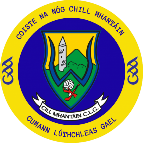 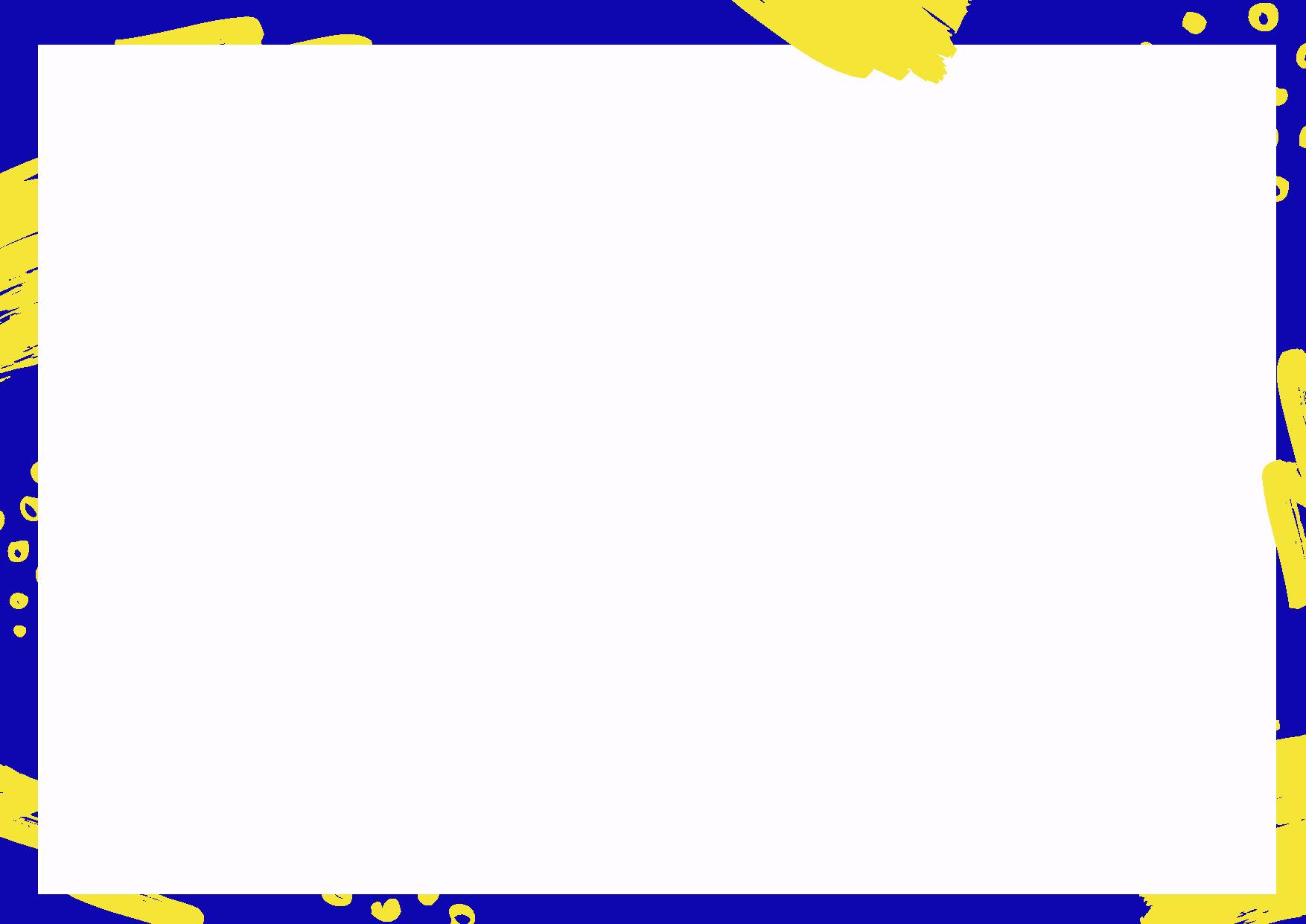 AgeGroup CodeFootballPlaying TimeSubRuleGoals Size BallSize Team Numbers Kick Outs Playing RulesScoring System Referee Fees FieldSize U10Football2 X 25 MinutesUnlimited Substitutions  Portable Goals on 20m LineQuick Touch Ball10 aside All Kick outs from the hands from a score or wideTwo plays = one hop one solo or two solos. If girls are playing they must do the proper GAA Pick up. No Square Goal = 1ptPoint = 3ptsReferee please input all results as points OnlyTo avoid any confusion€20 per teamOfficial Team Lists Provided  20m line to 20m lineSide lines can be brought in 10m each side  U11Football 2 X 25 MinutesUnlimited Substitutions  Portable Goals on 20m Line Smart Touch Ball9 - 11 asideDepending on Divisions  All Kick outs from the hands from a score or wide Two plays = one hop one solo or two solos. If girls are playing they must do the proper GAA Pick up. 45’s 35m from Goal, No mark in U11  No Sin Bin No Square or Penalty,Goal = 1ptPoint = 3ptsReferee please input all results as points OnlyTo avoid any confusion€20 per teamOfficial Team Lists Provided  20m line to 20m lineSide lines can be brought in 10m each side  U12Football 2 X 25 MinutesUnlimited Substitutions  Portable Goals on 20m LineSmart Touch Ball12 aside All Kick outs from the hands from a score or wideTwo plays = one hop one solo or two solos. 45’s 35m from Goal,  No Square or Penalty,Goal = 3pts Point = 1pt€20 per teamOfficial Team Lists Provided  20m line to 20m lineSide lines can be brought in 10m each side  U13Football2 X 30 MinutesUnlimited Substitutions  Portable Goals on 13m LineSize 4 Football 11 - 13 asideDepending on Divisions  All Kick outs from the hands from a score or wideTwo plays = one hop one solo or two solos. No Square/No Penalty SIN BIN Rule Applies Goal = 3pts Point = 1pt €20 per teamOfficial Team Lists Provided  Full Width of Pitch U14Football2 X 30 MinutesUnlimited Substitutions.Full size GoalsSize 4 Football 13 -15 asideDepending on Divisions  All Kick outs from the hands from a score or wideTwo plays = one hop one solo or two solos. Square Ball/Penalty, SIN BIN Rule Applies Goal = 3pts Point = 1pt €20 per teamOfficial Team Lists Provided  Full Size Pitch  U15Football2 X 30 MinutesUnlimited Substitutions  Full size Goals Size 4 Football 11 - 15 asideDepending on Divisions  All Kick outs from the Ground from a score or wide from        20m LineTwo plays = one hop one solo or two solos. Full GAA Rules applyNew GAA Rules Applies Goal = 3pts Point = 1pt€20 per teamOfficial Team Lists Provided  Full Size PitchMinorFootball2 X 30 Minutes5 SubstitutionsAllowed   Full size Goals Size 5 Football 13 - 15 asideDepending on Divisions  All Kick outs from the Ground from a score or wide from        20m LineFull GAA Rules applyNew GAA Rules AppliesGoal = 3pts Point = 1pt€20 per teamOfficial Team Lists Provided  Full Size PitchAll Coaches must wear the Give Respect Get Respect Bibs All Coaches must wear the Give Respect Get Respect Bibs All Coaches must wear the Give Respect Get Respect Bibs All Coaches must wear the Give Respect Get Respect Bibs All Coaches must wear the Give Respect Get Respect Bibs All Coaches must wear the Give Respect Get Respect Bibs All Referee Reports must be submitted after all games & any infractions pointed out  All Referee Reports must be submitted after all games & any infractions pointed out  All Referee Reports must be submitted after all games & any infractions pointed out  All Referee Reports must be submitted after all games & any infractions pointed out  All Referee Reports must be submitted after all games & any infractions pointed out  All Referee Reports must be submitted after all games & any infractions pointed out  All Players/Coaches must line up and shake hands before the games starts. All Players/Coaches must line up and shake hands before the games starts. All Players/Coaches must line up and shake hands before the games starts. All Players/Coaches must line up and shake hands before the games starts. All Players/Coaches must line up and shake hands before the games starts. All Players/Coaches must line up and shake hands before the games starts. All Players/Coaches must line up and shake hands before the games starts. All Players/Coaches must line up and shake hands before the games starts. All Players/Coaches must line up and shake hands before the games starts. All Players/Coaches must line up and shake hands before the games starts. All Players/Coaches must line up and shake hands before the games starts. All Players/Coaches must line up and shake hands before the games starts. 